 Kontaktní údaje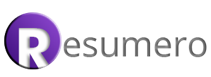 Jméno a příjmení:E-mail:					Telefon: +420Adresa (stačí město):Profesní cíl (není povinný, ale je dobré ho mít):
Vzdělání (uvádíme nejvyšší dosažené vzdělání, popř. i střední školu)Rok zahájení a rok ukončení studia:Získaná kvalifikace (výuční list, maturita, bak. titul…):Přesný název školy a město:Studovaný obor/specializace:
Kurzy
Přesné datum zahájení a ukončení (přesné datum berte s rezervou, stačí rok):Získali jste certifikát?
Název kurzu a získané dovednosti a znalosti:Praxe (od nejnovější po nejstarší)
Přesné datum zahájení a ukončení (přesné datum berte s rezervou, stačí rok):
Název společnosti a její celá adresa, pokud ji znáte:
Pracovní pozice:
Náplň práce:Znalosti a dovednostiJazykové znalosti (máte-li certifikát, tak uveďte)Český jazyk, (slovenský)– (většinou rodilý mluvčí):Vepište další jazyky a jejich úroveň (základy, mírně pokročilý, pokročilý, rodilý mluvčí): Znalosti na PC (máte-li certifikát, tak uveďte i rok a instituci.)OS-Windows, MS-Office, Internet, další programy: photoshop, účetní programy, programování-kódy… (základy, mírně pokročilý, pokročilý, expert):Ostatní informace a zálibyŘidičské oprávnění (skupina, počet let, aktivní řidič?):Záliby:Reference/doporučení ve tvaru – Jméno osoby, Pozice, Název firmy, Kontakt: